TANIA MICHELLE GARCIA DIAZACTIVIDAD  1TERCER PARCIALQUIMICAEstudio de la tabla periódicaLa tabla periódica, tal vez es la representación más conocida y en realidad se puede deducir de las configuraciones electrónicas.los elementos se representan por un símbolo que consiste en una o dos letras que derivas de su nombre latino.Uno de los aspectos más interesantes de la ciencia es que toda la materia conocida se compone de aproximadamente 100 elementos, algunos de ellos conocidos desde la antigüedad como el cobre, hierro, plata, azufre ,otros etcétera. Los elementos que van desde el hidrogeno al uranio se conocen como elementos naturales y los restantes como sintéticos En la tierra los elementos mas abundantes son oxigeno, aluminio, hierro, calcio, sodio, magnesio, hidrogeno y titanio GRUPOSSon el conjunto de elementos que tienes configuración electrónica.los grupos en la tabla periódica se integran con elementos que se asemejan en sus propiedades químicas y físicas.GRUPO A; Son los elementos alcalinos litio sodios potasio rubidio y cesio GRUPO II : Son los metales alcalino-térreos. beritio-, magnesio ,calcio ,estroncio bario y radio GRUPO III: Son los metales terreos noro aluminio galio titanio.GRUPO IV : Familia de carbono son no metales los dos primero carbono y silicio.GRUPO V : Familia del nitrógeno fosforo arsénico no metales Antimonio GRUPO VII : familia de los hidrogenos fluor bromo y todo no metales LOS PERIODOSCada periodo comienza con un elemento que tiene un electrón de valencia y termina con un gas noble que tiene 2 a 8 electrones en su última capa. Todos los elementos comprendidos en el mismo periodo tienen sus átomos con igual número de capas electrónicas o niéveles de energía PROPIEDADES GENERALES DE LOS METALES-Posen bajo potencial de igualación y alto peso especificoPor regla general, en su último nivel de energía tienen de 1 a 3 electrones.-Son sólidos a excepción del mercurio gateo cesio y francio que son líquidos-.Posen aspecto y brillo metálico -los elementos alcaninos son más activos PROPIEDADES GENERALES DE LOS NO METALES Tienen tendencia a ganar electrones Posen alto potencial y bajo peso especifico Por regla general en su último nivel de energía tienen de 4 a 7 electrones Se presentan a los tres estados físicos de agregación Varios no metales presentan atropina 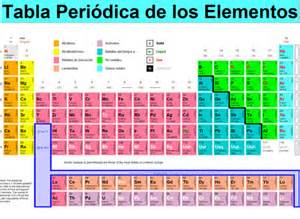 